МАСКИ, ПЕРЧАТКИ, РАМКИ, БИОМЕТРИЯ, ВАКЦИНАЦИЯ.СБОРНИК НОРМАТИВНО-ПРАВОВЫХ АКТОВ.ОСНОВНЫЕ КОНСТИТУЦИОННЫЕ ПРАВА (может использоваться при   всех видах  нарушений закона):- Статья 2. Человек, его права и свободы являются высшей ценностью. Признание, соблюдение и защита прав и свобод человека и гражданина - обязанность государства
- Статья 17 пункт 1. В Российской Федерации признаются и гарантируются права и свободы человека и гражданина согласно общепризнанным принципам и нормам международного права и в соответствии с настоящей Конституцией. Пункт 2. Основные права и свободы человека неотчуждаемы и принадлежат каждому от рождения.
- Статья 18. Права и свободы человека и гражданина являются непосредственно действующими. Они определяют смысл, содержание и применение законов, деятельность законодательной и исполнительной власти, местного самоуправления и обеспечиваются правосудием. 
- Статья 19. государство гарантирует равенство прав и свобод человека. Запрещаются любые формы ограничения прав граждан по признакам социально, расовой, национальной, языковой или религиозной принадлежности. 
- Статья 21 пункт 2. Никто не может быть без добровольного согласия подвергнут медицинским, научным или иным опытам.
- Статья 22. Каждый имеет право на свободу и личную неприкосновенность.
- Статья 24. Сбор, хранение, использование и распространение информации о частной жизни лица без его согласия не допускаются.- Статья 29 пункт 4.   Каждый имеет право свободно искать, получать, передавать, производить и распространять информацию любым законным способом (производить видеосьемку и распространять листовки).
- Статья 41. пункт 3. Сокрытие должностными лицами фактов и обстоятельств, создающих угрозу для жизни и здоровья людей, влечёт за собой ответственность в соответствии с федеральным законом. 
-Статья 27 пункт 1. Каждый, кто законно находится на территории Российской Федерации, имеет право свободно передвигаться, выбирать место пребывания и жительства.
- Согласно статье 15 и 55 Конституция Российской Федерации имеет высшую юридическую силу, прямое действие и применяется на всей территории и ФЗ не должны ей противоречить.Ношение масок и перчатокПункт 6  Постановления Правительства № 417 гласит:В зависимости от складывающейся обстановки на территории, на которой существует угроза возникновения чрезвычайной ситуации, государственные органы, силы  МЧС и другие организации :б) предоставляют работникам и иным гражданам, находящимся на их территориях, имеющиеся средства коллективной и индивидуальной защиты и другое имущество, предназначенное для защиты населения от чрезвычайных ситуаций.К средствам Индивидуальной Защиты относятся респираторы , согласно ОСТ 12.4.296-2015  и противогазы согласно ГОСТ 12.4.121-2015, но не маски медицинские и тем более «гигиенические».Подпункт «в» пункта 3 Постановления № 417:При введении режима повышенной готовности или чрезвычайной ситуации граждане обязаны:в) ... использовать средства коллективной и индивидуальной защиты и другое имущество (в случае его предоставления органами исполнительной власти субъектов Российской Федерации, органами местного самоуправления и организациями)В соответствии со статьями 10, 11 Закона от 21.12.1994 ФЗ № 68-РФ «О защите населения и территории от чрезвычайных ситуаций природного и техногенного характера», Правительство принимает решение о введении режима повышенной готовности или ЧП на всей территории РФ или ее части. Органы государственной власти вводят режим повышенной готовности для соответствующих органов управления и сил единой государственной системы предупреждения и ликвидации чрезвычайных ситуаций. (пункт «м» ст. 11 Закона)  Таким образом, так называемый «режим повышенной готовности» вводится не для граждан, а для государственных органов и сил МЧС.     Совершение должностным лицом действий, явно выходящих за пределы его полномочий и повлекших существенное нарушение прав и законных интересов граждан или организаций либо охраняемых законом интересов общества или государства, является уголовным преступлением и в соответствии с частью 1 ст. 286 УК РФ наказывается штрафом в размере до восьмидесяти тысяч рублей или в размере заработной платы или иного дохода осужденного за период до шести месяцев, либо лишением права занимать определенные должности или заниматься определенной деятельностью на срок до пяти лет, либо принудительными работами на срок до четырех лет, либо арестом на срок от четырех до шести месяцев, либо лишением свободы на срок до четырех лет.Останавливая граждан на входе в метро или незаконно требуя покинуть наземный транспорт в случае отсутствия маски и перчаток контролёр нарушает право гражданина на свободу  передвижения, закреплённое в ст. 27 Конституции и статье 1 Закона РФ от 25.06.1993 N 5242-1 "О праве граждан Российской Федерации на свободу передвижения, выбор места пребывания и жительства в пределах Российской Федерации".Такое нарушение прав и свобод человека преследуется в уголовном порядке, так, в частности, статья 136 УК РФ. «Нарушение равенства прав и свобод человека и гражданина» предусматривает:«Дискриминация, то есть нарушение прав, свобод и законных интересов человека и гражданина в зависимости от его пола, расы, национальности, языка, происхождения, имущественного и должностного положения, места жительства, отношения к религии, убеждений, принадлежности к общественным объединениям или каким-либо социальным группам, совершенное лицом с использованием своего служебного положения, -наказывается штрафом в размере от ста тысяч до трехсот тысяч рублей или в размере заработной платы или иного дохода осужденного за период от одного года до двух лет, либо лишением права занимать определенные должности или заниматься определенной деятельностью на срок до пяти лет, либо обязательными работами на срок до четырехсот восьмидесяти часов, либо исправительными работами на срок до двух лет, либо принудительными работами на срок до пяти лет, либо лишением свободы на тот же срок.» КоАП РФ не предусматривает привлечение к административной ответственности за отсутствие маски и перчаток  у гражданина при появлении в общественном месте или общественном транспорте!Если проанализировать   нормы статьи КоАП или нормы КоАП города Москвы (которые, как раз, устанавливает размер регионального штрафа), то в диспозициях (содержании) данных статей нет ничего похожего на, например, следующую формулировку:«Неприменение гражданином средств индивидуальной защиты при появлении в общественном месте влечет за собой административное наказание в виде...»На данный момент в действующем КоАП РФ (как и в КоАПе Москвы) такого просто нет!То есть, в законодательстве попросту не прописан состав правонарушения, за якобы совершение которого так усердно всем массово выписывают штрафы! Тогда как, административное наказание может быть применено только в случае наличия самого факта административного нарушения (состава, объекта  и признаков правонарушения), поскольку в соответствии с пунктом 1 ст.4. КоАП РФ «административное наказание за совершение административного правонарушения назначается в пределах, установленных законом, предусматривающим ответственность за данное административное правонарушение, в соответствии с настоящим Кодексом.Резюмируем:Таким образом, права и свободы могут быть ограничены только федеральным законом (в нашем случае это ФЗ «О чрезвычайном положении» и ФЗ «О чрезвычайной ситуации»), но никак не актом  высшего исполнительного органа субъекта (правительства) за подписью высшего должностного лица (мэра, губернатора).Указы мэра города Москвы от «05» марта 2020 года № 12-УМ «О введении режима повышенной готовности» и от «08» июня 2020 года № 68 «Об этапах снятия ограничений, установленных в связи с введением режима повышенной готовности» и иные указы мэра города Москвы не являются законными основаниями для отказа в заключении договора розничной купли-продажи и применения административных штрафов в метро и наземном транспорте и привлечения к административной ответственности за нарушение «режима повышенной готовности» по следующим основаниям:- в соответствии со ст. 2 Закона города Москвы № 29 от 08.07.2009 г. «О правовых актах города Москвы», все и любые нормативные акты данного субъекта Российской Федерации должны соответствовать   общепризнанным принципам и нормам международного права и международным договорам Российской Федерации, Конституции Российской Федерации,  федеральным законам и иным нормативным правовым актам Российской Федерации.   При этом, указанной статьей провозглашается верховенство правовых актов большей юридической силы (п.п.3 ст. 2 Закона).При этом, де-юре в настоящее время вообще не существует органа, который может составлять протоколы и выносить постановления за нарушение так называемого «режима повышенной готовности», поскольку, в частности, в  соответствии с п.2 ст.6 «Закона о полиции» от 07 февраля 2011 года №3-ФЗ, всякое ограничение прав, свобод, и законных интересов граждан, а также прав и законных интересов общественных организаций, организаций и должностных лиц допустимо только по основаниям и в порядке, которые предусмотрены федеральным законом. То есть, у полиции вообще нет права составлять протоколы об административных правонарушениях при неисполнении нормативных актов субъектов федерации – а именно, указа мэра города Москвы от «05» марта 2020 года № 12-УМ «О введении режима повышенной готовности».Видеокамеры и БиометрияПо установке оборудования распознавания лиц и биометрии - п. 1 ч. 1 ст. 6 ФЗ О персональных данных (сбор персональных данных осуществляется только с согласия лица), и ст. 13.11 КоАП РФ,  в частности, предусматривает ответственность за сбор персональных данных без согласия гражданина.  Статья 13.11. КоАП РФ Нарушение законодательства Российской Федерации в области персональных данных.1. Обработка персональных данных в случаях, не предусмотренных законодательством Российской Федерации в области персональных данных, либо обработка персональных данных, несовместимая с целями сбора персональных данных, за исключением случаев, предусмотренных частью 2 настоящей статьи, если эти действия не содержат уголовно наказуемого деяния, -влечет наложение административного штрафа на граждан в размере от двух тысяч до шести тысяч рублей; на должностных лиц - от десяти тысяч до двадцати тысяч рублей; на юридических лиц - от шестидесяти тысяч до ста тысяч рублей.Статья 137 УК РФ .Незаконное собирание или распространение сведений о частной жизни лица, составляющих его личную или семейную тайну, без его согласия либо распространение этих сведений в публичном выступлении, публично демонстрирующемся произведении или СМИ наказывается штрафом  до   200 тыс. руб., либо обязательными работами  на срок до 360 часов, либо исправительными  работами  на срок до одного года, либо принудительными  работами на срок до двух лет (с лишением права занимать определенные должности на срок до трех лет или без такового), либо арестом  на срок до четырех месяцев, либо лишением свободы на срок до двух лет (с лишением права занимать определенные должности на срок до трех лет.Федеральный закон от 27.07.2006 N 152-ФЗ (ред. от 30.12.2020) "О персональных данных" (с изм. и доп., вступ. в силу с 01.03.2021)Статья 11. Биометрические персональные данные1. Сведения, которые характеризуют физиологические и биологические особенности человека, на основании которых можно установить его личность (биометрические персональные данные) и которые используются оператором для установления личности субъекта персональных данных, могут обрабатываться только при наличии согласия в письменной форме субъекта персональных данных, за исключением случаев, предусмотренных частью 2  настоящей статьи.2. Обработка биометрических персональных данных может осуществляться без согласия субъекта персональных данных в связи с реализацией международных договоров Российской Федерации о реадмиссии, в связи с осуществлением правосудия и исполнением судебных актов, в связи с проведением обязательной государственной дактилоскопической регистрации, а также в случаях, предусмотренных законодательством Российской Федерации об обороне, о безопасности, о противодействии терроризму, о транспортной безопасности, о противодействии коррупции, об оперативно-разыскной деятельности, о государственной службе, уголовно-исполнительным законодательством Российской Федерации.Но, после изменения Конституции в 2020 году она имеет верховенство и над международными договорами. А в ней говорится, что:
- Статья 24. Сбор, хранение, использование и распространение информации о частной жизни лица без его согласия не допускаются.Вакцинация ст. 21 Конституции, ст. 20 ФЗ № 323 «Об основах охраны здоровья граждан в Российской Федерации предусматривает наличие информированного добровольного согласие на медицинское вмешательство и на отказ от медицинского вмешательства.Отстранение от работы, увольнение невакцинированных сотрудников, не относящихся к специальным категориям, которые подлежат обязательной вакцинации (их немного, перечень установлен правительством задолго до ковида) - нарушение ст.  19 Конституции, ст. 3 ТК РФ, ст. 136 УК РФ.ТК РФ Статья 3. Запрещение дискриминации в сфере трудаКаждый имеет равные возможности для реализации своих трудовых прав.Никто не может быть ограничен в трудовых правах и свободах или получать какие-либо преимущества в зависимости от пола, расы, цвета кожи, национальности, языка, происхождения, имущественного, семейного, социального и должностного положения, возраста, места жительства, отношения к религии, убеждений, принадлежности или непринадлежности к общественным объединениям или каким-либо социальным группам, а также от других обстоятельств, не связанных с деловыми качествами работника.Не являются дискриминацией установление различий, исключений, предпочтений, а также ограничение прав работников, которые определяются свойственными данному виду труда требованиями, установленными федеральным законом, либо обусловлены особой заботой государства о лицах, нуждающихся в повышенной социальной и правовой защите, либо установлены настоящим Кодексом или в случаях и в порядке, которые им предусмотрены, в целях обеспечения национальной безопасности, поддержания оптимального баланса трудовых ресурсов, содействия в приоритетном порядке трудоустройству граждан Российской Федерации и в целях решения иных задач внутренней и внешней политики государства.Лица, считающие, что они подверглись дискриминации в сфере труда, вправе обратиться в суд с заявлением о восстановлении нарушенных прав, возмещении материального вреда и компенсации морального вреда.        Кроме того, в таких случаях действия работодателя могут быть квалифицированы, как уголовное преступление по ст. 111 УК РФ – предусматривающей ответственность за умышленное причинение тяжкого вреда здоровью, которая определяет, что  умышленное причинение тяжкого вреда здоровью, опасного для жизни человека, или повлекшего за собой потерю зрения, речи, слуха либо какого-либо органа или утрату органом его функций, прерывание беременности, психическое расстройство, заболевание наркоманией либо токсикоманией, или выразившегося в неизгладимом обезображивании лица, или вызвавшего значительную стойкую утрату общей трудоспособности не менее чем на одну треть или заведомо для виновного полную утрату профессиональной трудоспособности, -   наказывается лишением свободы на срок до восьми лет. 4.РамкиВ информационном письме Роспотребнадзора от 04.03.2011г. № 01/2400-1-32 "О порядке применения НРБ-99/2009 и ОСПОРБ-99/2010 при надзоре за установками рентгеновского сканирования людей" руководитель данного ведомства указал, в частности, следующее (источник: http://lawsforall.ru/index.php?ds=38616):Все рентгеновские системы контроля людей являются достаточно мощными техногенными источниками рентгеновского излучения, представляющими потенциальную опасность для здоровья человека.
Их эксплуатация должна осуществляться персоналом группы А с выполнением всех мер радиационной безопасности, предусмотренных для обращения с техногенными источниками ионизирующего излучения (стационарное размещение сканеров, индивидуальный дозиметрический контроль исследуемых лиц и персонала, получение лицензии на деятельность с использованием источников ионизирующего излучения) и выполнением требований НРБ-99/2009 и ОСПОРБ-99/2010.
До проведения исследований необходимо предоставить человеку информацию о дозе облучения, последствиях облучения для здоровья и получить его согласие на проведение исследования.Ни в ФЗ "О полиции",  ни в КоАП РФ нет упоминания о применении в отношении граждан рентгеновских систем контроля за людьми. Поэтому правила пользования метрополитеном в части обвязывания пассажиров покинуть его при отказе от досмотра посредством данной системы является незаконным. Такие действия сотрудников, в соответствии с нормами уголовного законодательства  можно квалифицировать  как дискриминацию, самоуправство, проведение незаконных медицинских экспериментов. Цитата Онищенко:- «одного человека можно подвергать сканированию не более 20 раз, потому что каждая процедура дает от 0,3 до 0,4 микрозивертов. Допустимая норма в год не должна превышать 10 микрозивертов, то есть 20 обследований… Человек может сказать: а я не хочу, мне не нужно. Или: просканируйте меня (вручную) и отстаньте».Ответ от Роспотребнадзора (№09-14930-14-16 от 11.09.2014 г.), в котором сказано:
«Если пассажир отказывается от досмотра на установке с использованием рентгеновского излучения, досмотр может быть проведен альтернативными методами».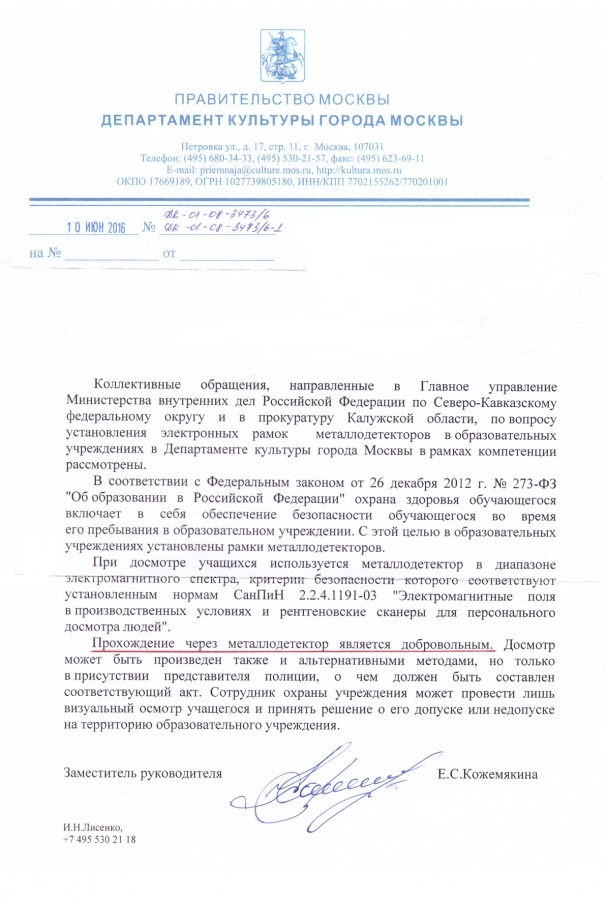 